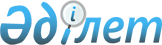 О наименовании и переименовании улиц и составных частей города ЖанаозенПостановление акимата города Жанаозен Мангистауской области от 26 августа 2011 года № 523, решение Жанаозенского городского маслихата Мангистауской области от 24 августа 2011 года № 43/308. Зарегистрировано Департаментом юстиции Мангистауской области 06 октября 2011 года № 11-2-174      В соответствии с подпунктом 5) статьи 13 Закона Республики Казахстан от 8 декабря 1993 года " Об административно-территориальном устройстве Республики Казахстан" акимат города Жанаозен ПОСТАНОВЛЯЕТ и Жанаозенский городской маслихат РЕШИЛ:

      Сноска. Преамбула- в редакции постановлением акимата города Жанаозен Мангистауской области от 07.07.2015 № 681 и решением Жанаозенского городского маслихата Мангистауской области от 08.07.2015 № 39/318(вводится в действие по истечении десяти календарных дней со дня его первого официального опубликования).

      1. Присвоить следующие наименования улицам и составным частям города Жанаозен, расположенных в соответствии с прилагаемой к настоящему решению схематической картой:

      1) микрорайон – "Рауан";

      2) Аллея Буровиков;

      3) Битим Кыдырбаев:

      4) Нокат Дербисов;

      5) Жайлаубай Тлеуов

      2. Переименовать улицу "50 лет Казахстану" в улицу "Рахмет Утесинов".

      3. Жанаозенскому городскому отделу архитектуры и градостроительства (Б.Балиулы) поручить установление наименований вновь открывшихся улиц города и его составных частей.

      4. Контроль за исполнением настоящего решения и постановления возложить на постоянную комиссию Жанаозенского городского маслихата по вопросам социально-экономическое развития, бюджета, строительства, промышленности, жилищное и коммунальное хозяйства, транспорта и предпринимательства (председатель комиссии Утеев Е.) и заместителю акима города Жанаозен (Сейдалиев С.).

      Сноска. Пункт 4 - в редакции постановления акимата города Жанаозен Мангистауской области от 05.07.2016 № 349 и решением Жанаозенского городского маслихата Мангистауской области от 07.07.2016 № 4/34(вводится в действие по истечении десяти календарных дней со дня его первого официального опубликования).

      5. Настоящее решение вводится в действие по истечение десяти календарных дней после его первого официального опубликования.


					© 2012. РГП на ПХВ «Институт законодательства и правовой информации Республики Казахстан» Министерства юстиции Республики Казахстан
				
      Председатель сессии

С.Мамаев

      Аким города

О.Сарбопеев

      Секретарь городского маслихата

С.Машкулов
